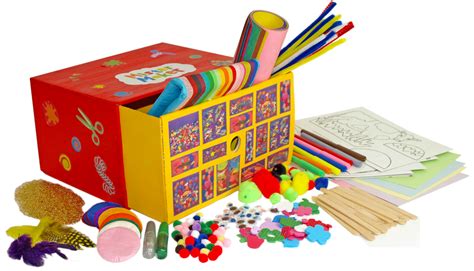 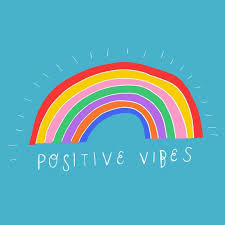 Crafty Creators!For the last week of this half term in the afternoon lessons we would like you to really enjoy getting very creative. The link below has a range of art projects you may like to try yourself. If you have an idea of your own, feel free to create something which reflects your own interest. https://static1.squarespace.com/static/5ea810465f8e353c3163604e/t/5ed914d3a2751d4f03619d42/1591284996917/ArtJumpStart+Full+Collection.pdfRemember to send us photographs of anything you make so that you have your ‘time to shine’.Positive Messages Mission!Hello everyone, We hope you are all doing okay. We miss you at school and can’t wait to welcome you back, hopefully very soon.  We know you are all missing your friends and so we would like you to create a message in the most creative way possible for all your friends at school and home to see. For example, draw it, write it, paint it, go outside and write your message in rocks, stones or even some twigs or leaves. Your message could be something personal to your friends or a simple positive quote or word that will make someone smile. Once you have created your message ask a grown up to take a picture of you, with your message and email it to your class teacher.  We will use all your pictures of positive messages and words to create a video that we will put on the website. We can’t wait to see your messages and pictures. We may even make a surprise appearance on the video ourselves- keep an eye out!!  Best wishes, Mrs Hains, Mrs Gibson and Miss Grant.    CurieCurieDate:Date:Spring Week 6Mixed curriculumMixed curriculumClass:Class:AcornDayHere is a link from our lovely PE teachers. Choose an activity and a time to suit you. Nursery & Reception PE week 5 linkWhilst there are lots of lessons for your child to engage with, please remember to provide plenty of time for your child to enjoy ‘free choice play’. It is amazing how much children learn when playing, whether they are role playing different characters, creating their own narratives with small world play or constructing a masterpiece!ActivityHere is a link from our lovely PE teachers. Choose an activity and a time to suit you. Nursery & Reception PE week 5 linkWhilst there are lots of lessons for your child to engage with, please remember to provide plenty of time for your child to enjoy ‘free choice play’. It is amazing how much children learn when playing, whether they are role playing different characters, creating their own narratives with small world play or constructing a masterpiece!ActivityHere is a link from our lovely PE teachers. Choose an activity and a time to suit you. Nursery & Reception PE week 5 linkWhilst there are lots of lessons for your child to engage with, please remember to provide plenty of time for your child to enjoy ‘free choice play’. It is amazing how much children learn when playing, whether they are role playing different characters, creating their own narratives with small world play or constructing a masterpiece!ActivityHere is a link from our lovely PE teachers. Choose an activity and a time to suit you. Nursery & Reception PE week 5 linkWhilst there are lots of lessons for your child to engage with, please remember to provide plenty of time for your child to enjoy ‘free choice play’. It is amazing how much children learn when playing, whether they are role playing different characters, creating their own narratives with small world play or constructing a masterpiece!ActivityHere is a link from our lovely PE teachers. Choose an activity and a time to suit you. Nursery & Reception PE week 5 linkWhilst there are lots of lessons for your child to engage with, please remember to provide plenty of time for your child to enjoy ‘free choice play’. It is amazing how much children learn when playing, whether they are role playing different characters, creating their own narratives with small world play or constructing a masterpiece!ActivityHere is a link from our lovely PE teachers. Choose an activity and a time to suit you. Nursery & Reception PE week 5 linkWhilst there are lots of lessons for your child to engage with, please remember to provide plenty of time for your child to enjoy ‘free choice play’. It is amazing how much children learn when playing, whether they are role playing different characters, creating their own narratives with small world play or constructing a masterpiece!ActivityMondayhttps://whiterosemaths.com/homelearning/early-years/building-9-10-week-1/Session 1 – Representing and sorting 9 and 10https://whiterosemaths.com/homelearning/early-years/building-9-10-week-1/Session 1 – Representing and sorting 9 and 10https://classroom.thenational.academy/lessons/to-show-how-a-character-feels-ctjpcthttps://classroom.thenational.academy/lessons/to-show-how-a-character-feels-ctjpct‘Crafty Creator’ mini project.Choose your activities from the link below but make sure one of them is our ‘Positive Messages Mission!’‘Crafty Creator’ mini project.Choose your activities from the link below but make sure one of them is our ‘Positive Messages Mission!’Tuesdayhttps://whiterosemaths.com/homelearning/early-years/building-9-10-week-1/Session 2 – Representing and sorting 9 and 10https://whiterosemaths.com/homelearning/early-years/building-9-10-week-1/Session 2 – Representing and sorting 9 and 10https://classroom.thenational.academy/lessons/to-box-up-an-explanation-64t30chttps://classroom.thenational.academy/lessons/to-box-up-an-explanation-64t30c‘Crafty Creator’ mini project.Choose your activities from the link below but make sure one of them is our ‘Positive Messages Mission!’‘Crafty Creator’ mini project.Choose your activities from the link below but make sure one of them is our ‘Positive Messages Mission!’Wednesdayhttps://whiterosemaths.com/homelearning/early-years/building-9-10-week-1/Session 3 – Ordering Numerals to 10https://whiterosemaths.com/homelearning/early-years/building-9-10-week-1/Session 3 – Ordering Numerals to 10https://classroom.thenational.academy/lessons/to-write-an-explanation-part-1-ctjp6dhttps://classroom.thenational.academy/lessons/to-write-an-explanation-part-1-ctjp6d‘Crafty Creator’ mini project.Choose your activities from the link below but make sure one of them is our ‘Positive Messages Mission!’‘Crafty Creator’ mini project.Choose your activities from the link below but make sure one of them is our ‘Positive Messages Mission!’Thursdayhttps://whiterosemaths.com/homelearning/early-years/building-9-10-week-1/Session 4 – Composition of 9 and 10https://whiterosemaths.com/homelearning/early-years/building-9-10-week-1/Session 4 – Composition of 9 and 10https://classroom.thenational.academy/lessons/to-write-an-explanation-part-2-6grk8t https://classroom.thenational.academy/lessons/to-write-an-explanation-part-2-6grk8t ‘Crafty Creator’ mini project.Choose your activities from the link below but make sure one of them is our ‘Positive Messages Mission!’‘Crafty Creator’ mini project.Choose your activities from the link below but make sure one of them is our ‘Positive Messages Mission!’Fridayhttps://whiterosemaths.com/homelearning/early-years/building-9-10-week-1/Session 5 – Numbers to 10 bingohttps://whiterosemaths.com/homelearning/early-years/building-9-10-week-1/Session 5 – Numbers to 10 bingohttps://classroom.thenational.academy/lessons/to-write-an-explanation-part-3-60t3crhttps://classroom.thenational.academy/lessons/to-write-an-explanation-part-3-60t3cr‘Crafty Creator’ mini project.Choose your activities from the link below but make sure one of them is our ‘Positive Messages Mission!’‘Crafty Creator’ mini project.Choose your activities from the link below but make sure one of them is our ‘Positive Messages Mission!’